‘                                   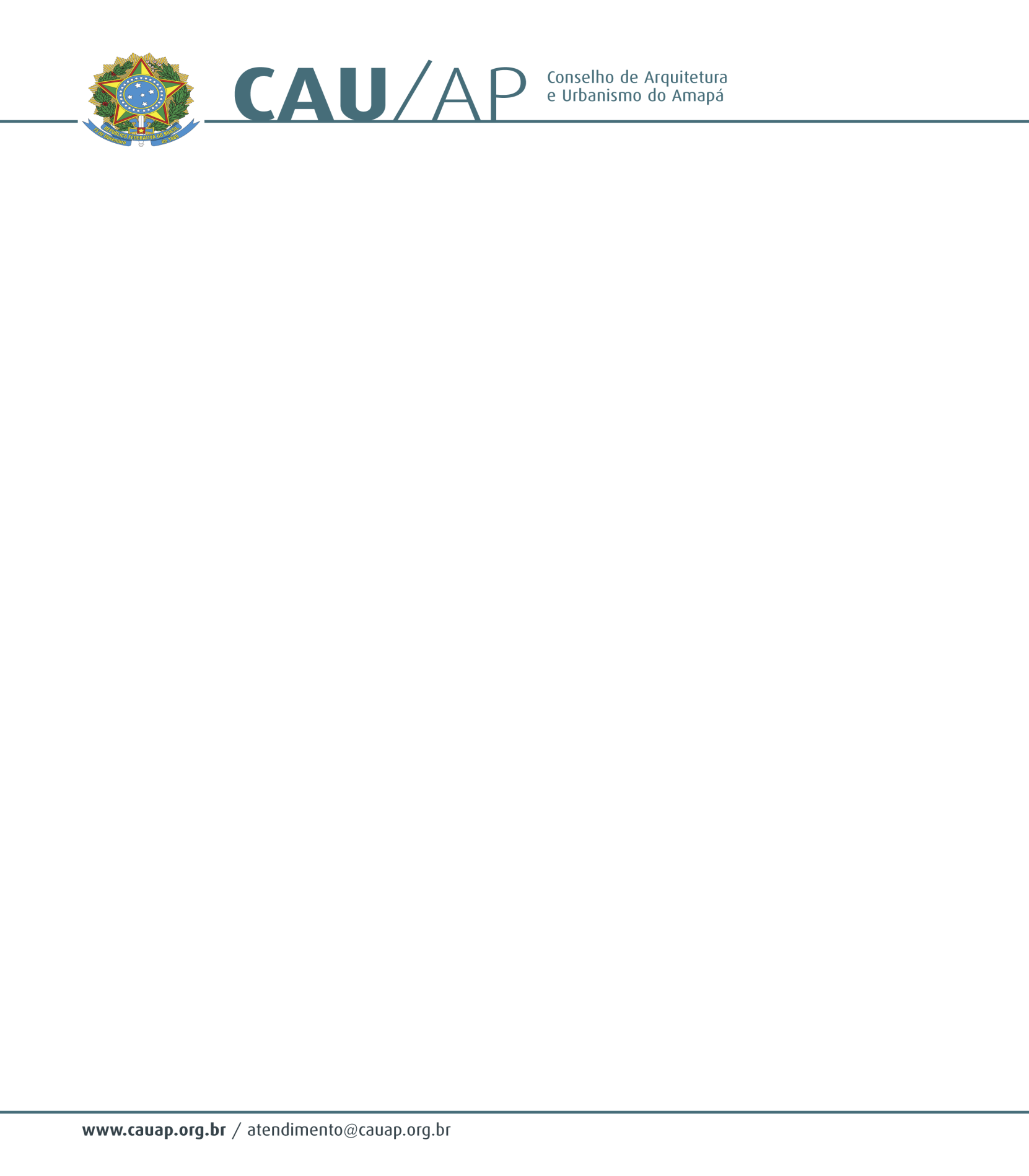 PORTARIA Nº 06, DE 17 DE JANEIRO DE 2017Dispõe sobre a recomposição das Comissões ordinárias e especiais do CAU/AP e altera a Portaria n° 37 de janeiro de 2016.        O Presidente do Conselho de Arquitetura e Urbanismo do Amapá - CAU/AP, no uso de suas atribuições que lhe confere o art. 29 da lei nº 12.378 de 31 de dezembro de 2010, e art. 57 do Regimento Interno do CAU/AP.RESOLVE:Art. 1º Dispor sobre a recomposição das seguintes Comissões do Conselho de Arquitetura e Urbanismo do Amapá – CAU/AP:I - COMISSÃO DE PLANEJAMENTO, FINANÇAS, ORGANIZAÇÃO E ADMINISTRAÇÃOCoordenadora: Conselheira MAGALY BRITO BEZERRA XAVIER;Membro: Conselheiro ELIZEU CORRÊA DOS SANTOS;Membro: Conselheiro NIVALDO FERREIRA. II - COMISSÃO DE ENSINO E FORMAÇÃOCoordenador: Conselheiro ELIZEU CORRÊA DOS SANTOS;Membro: Conselheira MAGALY BRITO BEZERRA XAVIER;Membro: Conselheiro NIVALDO FERREIRA.III - COMISSÃO DE ÉTICA E EXERCÍCIO PROFISSIONALCoordenador: Conselheiro NIVALDO FERREIRA;Membro: Conselheira MAGALY BRITO BEZERRA XAVIER;Membro: Conselheiro ELIZEU CORRÊA DOS SANTOS. IV - COMISSÃO ESPECIAL DE POLÍTICAS URBANAS E AMBIENTAISCoordenador: Conselheiro ELIZEU CORRÊA DOS SANTOS;Membro: Conselheira MAGALY BRITO BEZERRA XAVIER;Membro: Conselheiro NIVALDO FERREIRA. Art. 2º - Esta portaria entra em vigor na data de sua assinatura. Dê ciência, publique e cumpra- se.EUMENIDES DE ALMEIDA MASCARENHASPresidente do CAU/AP